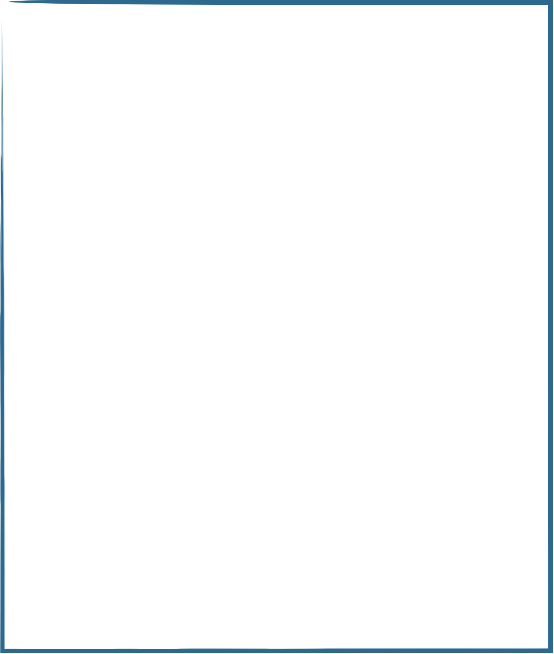 SADRŽAJ1. OPŠTI USLOVI	12. OBAVEZNI USLOVI ZA POJEDINAČNA TAKMIČENJA	13. PRAVO UČESTVOVANJA	24. PRIJAVLJIVANJE,ODJAVA, ODREĐIVANJE STATUSA	45. PRIJAVNINA	56. BROJ UČESNIKA TURNIRA	57. BROJ MEČEVA U TOKU JEDNOG TAKMIČARSKOG DANA	58. NAČIN ODIGRAVANJA MEČEVA-FORMAT	69. TENNIS 10S TAKMIČENJA	710. RASPORED MEČEVA	911. PRAVILA PONAŠANJA IGRAČA I PRATEĆIH LICA	912. ODLAZAK SA TERENA (PAUZA ZA TOALET)	1013. MEDICINSKA POMOĆ NA TERENU	1014. TEHNIČKA ORGANIZACIJA TAKMIČENJA	1115. ZAVRŠNE ODREDBE…..…………………………………………………………13	OPŠTI USLOVI1.1. Ovaj Pravilnik sadrži osnove za izradu propozicija takmičenja u organizaciji Teniskog saveza Istočne Srbije (u daljem tekstu TSIS).1.2. Takmičenja u organizaciji TSIS su: III, IV i B kategorije, program TENNIS 10s ZELENI,NARANDŽASTI,CRVENI, MASTERSI i Ekipno takmičenje TSIS.1.3. Klub organizator takmičenja, dužan je da ispuni sve uslove iz Zakona o organizaciji javnih priredbi i sportskih manifestacija, kao i Pravilnika o pojedinačnim takmičenjima TSIS i TSS.1.4. Takmičarski odbor TSIS (u daljem tekstu TO TSIS) odmah po izdavanju kalendara takmičenja TSS raspisuje konkurs za organizaciju takmičenja iz svoje nadležnosti.O rokovima i sinhronizovanju rada na izradi kalendara takmičenja brine TO TSIS.OBAVEZNI USLOVI ZA POJEDINAČNA TAKMIČENJA2.1. Na svim turnirima III, IV, B kategorije, programa TENNIS 10s ZELENI i NARANDŽASTI nivo, igraju se singl mečevi u muškoj i ženskoj konkurenciji.2.2. Uslovi za organizaciju takmičenjaOrganizator je obavezan da:a) Sve vreme trajanja turnira obezbedi  propisani broj terena za igranje,b) obezbedi dovoljnu količinu novih lopti za turnir, tako da se sa 3 nove lopte igra svaki meč.c) Koordinira sa kancelarijom TSIS i službenim licima zaduženim za takmičenja, kako bi svi učesnici bili obavešteni na vreme o žrebu, rasporedu igranja, lokaciji kluba, nagradama i svim pitanjima u vezi održavanja takmičenja.d) Se u potpunosti pridržava svih obaveza preuzetih od TSIS o organizaciji takmičenja.3. PRAVO UČESTVOVANJA3.1. Na takmičenjima u organizaciji TSIS pravo učestvovanja imaju uredno registrovani takmičari-ke klubova koji su platili članarinu TSIS za tekuću godinu kao i svi ostali uredno registrovani takmičari-ke po osnovu Pravilnika o registracionom postupku Teniskog saveza Srbije (u daljem tekstu TSS) koji nisu pod kaznom ili suspenzijom.3.2. Na Prvenstvu TSIS (B kategorija), pravo učestvovanja imaju samo takmičari koji su članovi teniskih klubova i državljani Republike Srbije, članova TSIS sa plaćenom članarinom za tekuću godinu.3.3. Takmičari/ke, strani državljani, imaju pravo učešća na svim pojedinačnim takmičenjima u organizaciji TSIS-a, ako su uredno registrovani takmičari-ke, u skladu sa stavom 3.1. osim na Prvenstvima regiona, B kategorije.Takmičar sa dvojnim državljanstvom, koji poseduje i državljanstvo Srbije, ima pravo da igra na  pojedinčnim Prvenstvima regiona, B kategorije, pod uslovom da je minimum 3 meseca pre početka prvenstava zaveden na svim međunarodnim rang listama kao SRB. U protivnom takav igrač neće moći igrati Prvenstvo regiona.Takmičar sa boravišnom dozvolom, registrovan za teniski klub u TSIS, kao i takmičar koji nije registrovan kao SRB na svim međunarodnim rang listama  smatra se stranim državljaninom. 3.4. Pravo učestvovanja na turnirima po starosnoj kategoriji (gleda se kalendarska godina) imaju:- seniori-ke bez starosnog ograničenja,- dečaci-devojčice do 18 godina, koji u toj godini navršavaju 18 godina i mlađi,- dečaci-devojčice do 16 godina, koji u toj godini navršavaju 16 godina i mlađi,- dečaci-devojčice do 14 godina, koji u toj godini navršavaju 14 godina i mlađi.- dečaci-devojčice do 12 godina, koji u toj godini navršavaju 12 godina i mlađi.- dečaci-devojčice do 10 godina, koji u toj godini navršavaju 10 godina i 9 godina i igrači koji osvoje RANG A igrajući turnire NARANDŽASTOG nivoa iz kalendara turnira TSIS.- dečaci i devojčice za narandžasti nivo koji u toj godini navršavaju 8,9 i 10 godina i igrači koji su osvojili RANG 1 učestvujući na turnirima CRVENOG nivoa iz kalendara takmičenja TSIS.- dečaci i devojčice za crveni nivo koji u toj godini imaju 8 godina i manje.3.5.Takmičar može da učestvuje samo na jednom takmičenju, jedne starosne kategorije, bezobzira na veći broj turnira u istom terminu održavanja.3.6. Na turnirima B, III i IV i programa TENNIS 10s kategorije postoje alternative i alternative na licu mesta. Jedan isti takmičar – ka, najviše 3 puta u toku jedne takmičarske sezone, može da učestvuje na turniru kao alternativa na licu mesta.3.6.1 Alternative i alternative na licu mesta prijavljuju se na dan takmičenja 10 minuta pre početka prvih mečeva po programu kod sudije turnira. Dužni su da uplate kotizacije. Po uplati kotizacije čekaju u klubu i stiču pravo igranja na prvom meču u kome se ne pojavi žrebani igrač. Ukoliko se ne pojavi slobodno mesto igraču se vraća uplaćena kotizacija.3.6.2. Igrači se ne mogu prijaviti kod sudije posle određenog roka za to po pravilu 3.6.1.i ne mogu učestvovati na turniru.3.6.3. pri prijavi više igrača kod sudije pravo prednosti igranja imaju alternative sa statusa turnira, a zatim alternative na licu mesta.3.6.4. Ukoliko se prijavi više igrača kao alternative prednost ima igrač sa boljim rangom ili se vrši žreb ako igrači nemaju rang. 3.7.Ograničenja po kategoriji takmičenja,( ovo pravilo ne važi za turnire TENNIS 10s i seniore)III kategorija: ne mogu učestvovati takmičari rangirani na rang listi TSS do 10 mesta, na dan pravljenja statusa za turnir ili igrači koji poseduju bilo koji ITF, ATP, WTA i TE ispod 200 mesta.Žreb je na 32 (28DA+4WC) ili 48 (44DA+4WC) bez kvalifikacija, 4 WC određuje klub organizator.IV kategorija: ne mogu učestvovati takmicari rangirani na rang listi TSS do 20 mesta na dan pravljenja statusa za turnira ili igrači koji poseduju bilo koji ITF, ATP, WTA i TE ispod 200 mesta.3.7.1. Masterse koje organizuje TSIS mogu igrati samo igrači koji su registrovani za klubove koji pripadaju TSIS regionu. Igrač ima pravo da odigra najviše 2 Mastersa godišnje i to TSS+1 TSIS. Igrač nema pravo da se preregistruje tokom sezone kako bi odigrao dva ili više regionalna mastersa. Kršenje ovog pravila dovodi do automatskog oduzimanja bodova sa svih odigranih Mastersa.3.8. Bodovanje turnira singlTSS pravi redovne rang liste u svim kategorijama. Za masters se boduju turniri od 1.novembra predhodne godine do poslednjeg turnira pred masters tekuće godine.- odredjivanje nosioca: Nosioci na turniru određuju se prema poslednjoj dostupnoj rang listi za određenu konkurenciju naznačenim redosledom. Priznaju se rang liste TSS bez ograničenja.Bodovi za regionalni masters.3.9. Dečaci i devojčice do 10 godina – PROGRAM 10sNa takmičenjima u kategoriji dečaka i devojčica do 10 godina mečevi se ne boduju. Igrači se raspoređuju po grupama za Round Robin vodeći racuna da se, ako je moguće, u grupi ne nađu 2 ili više igrača registrovana za isti klub.4. PRIJAVLJIVANJE, ODJAVA I ODREDJIVANJE STATUSA4.1. Način prijavljivanjaON LINE prijavljivanje na sajtu Teniskog Saveza Srbije kao za turnire A,I,II kategorije, za singl.4.2. Rok za prijavljivanje.Krajnji rok za prijavljivanje je sreda do 24:00 h (u nedelji u kojoj se održava turnir).4.3. StatusPreliminarni status igrača objavljuje se u četvrtak u 12:00h o čemu se takmičari informišu putem web stranice TSIS ili na druge načine koje odredi TSIS (u nedelji u kojoj se održava turnir).4.4. Rok za odjavljivanjeKrajnji rok za odjavljivanje je četvrtak do 24:00 h u nedelji kojoj se održava turnir.Obaveza igrača je da proveri dospeće svoje odjave.4.4.1. Takmičari se mogu odjaviti na sajtu Teniskog Saveza Srbije i to u roku predviđenom za to.4.4.2. Nakon isteka roka za odjavu igrači su dužni da na E-mail: odjave@teniskisavez.com pošalju validno popunjen formular za odjavu i lekarski izveštaj. Rok za odjavu je najkasnije 6 dana nakon početka turnira sa koga se odjavljuje.4.4.3. Slanje samo Medicinskog formulara nije i automatska odjava sa turnira.4.5. WC (Wild Card) klub organizator dodeljuje do početka pravljenja žreba i dostavlja imena igrača sudiji na turniru.4.6. Konačni status se objavljuje u petak do15:00 h.4.7. ŽrebŽreb za turnir se obavlja u prostorijma kluba organizatora, 15 minuta pre početka upisa.Gotov žreb i raspored igranja objavljuju se na oglasnoj tabli organizatora Turnira odmah nakon žreba.Žreb se obavlja javno (prisustvo dozvoljeno svim zainteresovanima).NAPOMENA: IGRAČI KOJI SU SE PRIJAVILI ZA TURNIR, NISU SE ODJAVILI I ŽREBANI SU, A NISU SE POJAVILI NA MEČU PO RASPOREDU IGRANJA DUŽNI SU DA PLATE KOTIZACIJU KLUBU ORGANIZATORU, IGRAČ KOJI NE IZMIRI SVOJE OBAVEZE NEĆE BITI U PRILICI DA IGRA SLEDEĆI TURNIR IZ KALENDARA TSIS SVE DOK SVOJU OBAVEZU NE IZMIRI PREMA KLUBU (I BIĆE KAŽNJAVANI PO: DISCIPLINSKOM PRAVILNIKU TSS –a – SKRAĆENI POSTUPAK, ČLAN 21.5. PRIJAVNINA5.1.Prijavnina za učešće na turniru uplaćuje se organizatoru PRE početka takmičenja, a najkasnije pre PRVOG nastupa igrča (izlaska na teren).5.2.Visinu prijavnine za svaku kalendarsku godinu određuje Upravni Odbor TSIS na predlog TO TSIS.Prijavnine se odredjuju, objavljuju prilikom konkursa za organizaciju Turnira, za svaku sezonu ponaosob.6. BROJ UČESNIKA TURNIRA (ovo pravilo ne važi za turnire TENNIS 10s)6.1. Na turnirima III kategorije žreb je na 32 ili 48 bez kvalifikacija od toga je 28 ili 44 igrača sa direktnim učešćem i 4 WC koje određuje organizator takmičenja.6.2. Na turniru IV kategorije žreb je na minimalno 16 igrača, a maksimalan broj igrača je 128. Na svim žrebovima 16, 32, 64, 128 ima 8 WC koje dodeljuje organizator turnira.6.3. Turniri III, IV i B kategorije za koje se prijavi manje od 8 igrača u konkurenciji 12,14,16 i 18 godina neće biti bodovani i nece biti organizovani.7. BROJ MEČEVA U TOKU JEDNOG TAKMIČARSKOG DANA7.1. U toku jednog takmičarskog dana takmičar može igrati najviše 2 meča.7.2. Igrači na turnirima do 10 godina ne bi trebalo da započinju svoje mečeve posle 19 časova. Igrači na turnirima do 12 godina ne bi trebalo da započnu svoje mečeve posle 21 h. Igrači na turnirima 14 i 16 godina ne bi trebalo da započnu svoje mečeve posle 22 h.  U svim konkurencijama mečevi ne bi trebalo da se igraju posle 24 h.Gore navedene kriterijume vrhovni sudija ima pravo da promeni ukoliko po njegovoj proceni prolongirani početak mečeva može doprineti regularnom završetku turnirskog dana.7.3. U slučaju ekstremnih vremenskih uslova Vrhovni sudija može doneti odluku o prekidu mečeva.7.4. Odmor između mečeva u jednom turnirskom danu:- 30 minuta odmora – ako je meč trajao kraće od 60 minuta- 60 minuta odmora – ako je meč trajao 60 do 90 minuta- 90 minuta odmora – ako je meč trajao preko 90 minuta- Ukoliko se istog dana igraju mečevi polufinala i finala, finalistima obezbediti odmor od najmanje 120 minuta.8. NAČIN ODIGRAVANJA MEČEVA - FORMAT8.1. Svi singl mečevi, OBAVEZNO OD 1/2 FINALA (poslednjih 4 takmičara), se igraju u dva dobijena tie-break seta.8.2. Mečevi od I kola do 1/2 finala turnira igraju se sa primenom match tie break, umesto odlučujućeg trećeg seta, do deset poena i to sa razlikom od dva poena.8.4. Turnir počinje u subotu, a završava se u ponedeljak. 8.5. MASTERS turnir je završni turnir na kom automatsko pravo igranja stiče 8 najboljih igrača iz regiona TSIS po rang listama TSS u svim konkurencijama i 2 rezerve po rangu. U obzir se uzimaju igraci do 16 mesta na rang listama. Samo igrači registrovani za teniski klubove TSIS imaju pravo nastupa na masters turnirima. 8.5.1 U slučaju da ima igrača sa istim brojem poena dalje prolazi igrač sa manjim brojem odigranih turnira. 8.5.2. Ukoliko igrači imaju i isti broj turnira vrši se žrebanje u kancelariji TSIS pred izvlačenje grupa za takmičenje. Tako da ižrebani takmičar učestvuje na takmičenju.8.5.3. Turnir se igra u dve grupe po četiri igrača. Svaka grupa ima po jednog nosioca,dva najbolja igrača po rangu. Žreba se grupa u kojoj će oni biti nosioci. Mesta ostalih se žrebaju treći i četvrti, peti i šesti i sedmi i osmi. Tako da prvi izvučeni ide u prvu grupu, a drugi izvučeni ide u drugu.8.5.4. U okviru grupe svi igrači igraju između sebe ( svako sa svakim ). Mečevi se igraju na dva dobijena seta. U slučaju rezultata 1-1 u setovima treci set se igra kao super tie break do 10 na razliku od dva poena.8.5.5. Iz grupe u polufinale prolaze dva najbolja igrača po broju pobeda. U slučaju da ima igrača sa istim brojem pobeda gleda se ko je izgubio najmanje gemova u međusobnim mečevima, ako je i to isto gleda se ko je izgubio najmanje gemova u svim mečevima, poslednja  opcija je žreb. Meč taj breka se računa kao 1 (jedan) gem.8.5.6. Polufinale je dirigovano gde se sastaju: Grupa A 1. - Grupa B 2. Grupa B 1. - Grupa A 2.U borbi za 3.mesto sastaju se poraženi igrači iz polufinalnih mečeva.U borbi za 5.mesto sastaju se treće plasirani igrači iz obe grupe, dok se u borbi za 7.mesto sastaju igrači koji su zauzeli 4.mesto u grupi. 8.5.7. Mecevi polufinala i finala igraju se na dva dobijena tie break seta . Mečevi za borbu od 3.do 7.mesta igraju se na dva dobijena seta. Ako je rezultat 1 -1 u setovima igra se odlučujući TIE BREAK set do 10 poena na razliku od dva poena.8.5.8 ukoliko se na Masters prijavi 7 igrača grupa A sastoji se od tri igrača , dok se grupa B sastoji od 4 igrača.8.5.9. pri prijavi 6 igrača na Masters formiraju se dve grupe po tri igrača.8.5.10. ukoliko se prijavi 4 do 5 igrača formira se jedna grupa gde posle igre u grupama prvi i drugi iz grupe igraju finalni meč. Dok u slučaju prijave tri igrača i manje Masters se neće održati.9.KONKURENCIJA DO 10 GODINA TENNIS 10S PROGRAM9.1. ZELENI NIVO za uzrast 9 i 10 godina9.1.1 turniri ovog uzrasta su turniri II i III kategorije.9.1.2. svi igrači se prijavljuju za II kategoriju.9.1.2.1. WC (Wild Card) klub organizator dodeljuje do početka pravljenja žreba i spisak igrača dostavlja sudiji na turniru.9.1.3. turnir II kategorije ROUND ROBIN sistem 28 igrača + 4 WC. Drugi deo takmičenja igra se žreb od 16 igrača. Po dva najbolja igrača iz grupe prolaze u drugi deo takmičenja.9.1.4. turnir III kategorije ROUND ROBIN sistem. Minimalan broj takmičara je 16. Broj WC za turnir III kategorije je 8.9.1.4.1. u slučaju da dva igrača imaju isti broj pobeda gleda se medjusobni susret. U slucaju da tri igraca imaju isti broj pobeda gleda se gem razlika osvojenih i izgubljenih gemova. Dalje prolazi igač sa najboljom pozitivnom gem razlikom.9.1.5. Mečevi u grupi igraju se na jedan dobijeni set do 4 osvojena gema. Pri rezultatu 3 : 3 igra se tie break do 5. Kod rezultata 4 : 4 u tie breaku igra se odlučujući poen.9.1.6. mečevi u eliminacionom delu turnira igraju se na dva dobijena seta do 4 osvojena gema. Treći set igra se kao tie break do 7 na razliku.9.1.7. Nosioci:Turnir II kategorije u Round robin sistemu svaka grupa ima jednog nosioca. Nosioci se određuju po rangu i svaki se žreba za jednu grupu.Turnir III kategorije u Round robin sistemu svaka grupa ima po jednog nosioca. Nosioci se određuju po rangu i žreba se po jedan za svaku grupu.9.1.8. U eliminacionom delu turnira vrši se žrebanje. Prvi i drugi nosilac po rangu se automatski postavljaju u žreb na mesto predviđeno za njih a svi ostali nosioci se žrebaju za svoje mesto.9.2. Narandžasti nivo 9.1.2. igraju grači uzrasta 8 do 10 godina9.1.2.1.WC (Wild Card) klub organizator dodeljuje do početka pravljenja žreba i spisak igrača prosleđuje u kancelariju TSIS. Broj WC je neograničen.9.1.3.Teren je manjih dimenzija širina 6.40 do 8.23 metara. Dužina 17.98 do 18.29 metara. 9.1.4. Igra se sa narandžastim lopticama predvidjenim za ovaj nivo9.1.5. Turnir se igra po Round robin sistemu .Broj igrača u grupi je od 3 do 5. Najbolja dva igrača iz grupe prolaze u eliminacioni deo.9.1.6. Mečevi u grupi i eliminacionom delu se igraju na skraćeni set do 4. Pri rezultatu 3 : 3 igra se tie break do 5. Dok pri rezultatu u tie breaku 4 : 4 igra se odlučujuci poen.9.1.7. Konkurencije su odvojene. Odvojeno se pravi turnir za dečake i turnir za devojčice.9.1.8. za ovaj nivo ne postoji rang lista.9.1.9. za ovaj nivo postoji sistem ranga igrača.SISTEM RANGA NARANDŽASTI NIVORANG 3: Svi igrači koji se uključuju u takmičenje turnira narandžastog nivoa imaju RANG 3.RANG 2: Igrač dostiže RANG 2 kada odigra 15 mečeva narandžastog nivoa na turnirima iz kalendara TSIS. RANG 1: Igrač dostiže RANG 1 kada odigra 30 i više mečeva i osvoji 15 pobeda nad igračima RANGA 2 i 1. RANG A : igrač dostiže RANG A kada osvoji 15 pobeda protiv igrača RANGA 1 i AKada igrač dostigne RANG A bez obzira na godine ima pravo učešća na turnirima ZELENOG nivoa do 10 godina.Za rang se ne računaju mečevi koje je igrač pobedio u slučaju ne pojavljivanja protivnika na meč.9.1.10.od početka takmičarske sezone ukoliko igrač koji je počeo da igra turnire NARANDŽASTOG nivoa odigra turnir ZELENOG nivoa izgubio je pravo učešća na turnirima NARANDŽASTOG nivoa.9.3. Crveni nivo9.3.1. Igraju igrači uzrasta do 8 godina starosti.9.3.1.1.WC (Wild Card) klub organizator dodeljuje do početka pravljenja žreba u kancelariju kluba organizatora. Broj WC je neograničen.9.3.1.2. Igrači koji se ne nalaze na konačnom statusu i nisu dobili WC (Wild Card) kluba organizatora mogu da se prijave na turnir na licu mesta do 15 minuta pre početka prvog meča. 9.3.2. Igra se na terenu dimenzija 10.97-12.8m x 4.88-6.1m , teren ima dva servis polja.9.3.3 visina mreže na sredini 0.8-0.838m 9.3.4. Igra se sa crvenim lopticama predviđenim za ovaj nivo9.3.5. tunir se igra po raund robin sistemu. Svaka grupa broji 3 do 5 igrača. Drugi deo takmičenja igra se finalni žreb u koji prolaze po dva najbolja takmičara iz grupe i utešni žreb u kome učestvuju preostali igrači iz grupe koji nisu uspeli da se kvalifikuju za finalni turnir.9.3.6. mečevi se igraju na dva dobijena tie break do 5 osvojenih poena. U slučaju rezultata 4 : 4 igra se odlučujući poen9.3.7. za ovaj nivo ne postoji rang lista.9.3.8. za ovaj nivo postoji sistem ranga igrača.SISTEM RANGA ZA TURNIRE CRVENOG NIVOARANG 3: svi igrači koji se uključe na turnire crvenog nivoa iz kalendara TSIS dobijaju RANG 3.RANG 2: Igrač dostiže RANG 2 kada odigra 15 mečeva iz kalendara turnira TSIS.RANG 1: Igrač dostiže RANG 1 kada odigra 30 mečeva i više i osvoji 15 pobeda protiv igrača RANGA 2 i 1.Kada igrač osvoji RANG 1 bez obzira na godine stiče pravo da učestvuje na turnirima NARANDŽASTOG nivoa iz kalendara TSIS.Za rang se ne računaju mečevi koje je igrač pobedio u slučaju ne pojavljivanja protivnika na meč.10. RASPORED MEČEVA10.1. Vrhovni sudija turnira u saradnji sa direktorom turnira pravi raspored mečeva. Direktor turnira ima pravo da određene mečeve postavi po svom nahođenju u raspored ali Vrhovni sudija je instanca koja donosi poslednju odluku vodeći se interesima takmičenja i svih takmičara.10.2. Mečevi se mogu odvijati jedan za drugim (followed by) ili im može biti određeno okvirno ili tačno vreme početka.10.3. Ukoliko igrač zakasni više od petnaest minuta na svoj meč smatra se da je meč predao u korist protivnika. Vreme meri Vrhovni sudija turnira od momenta kada teren postane spreman za igru.11. PRAVILA PONAŠANJA IGRAČA I PRATEĆIH LICAIgrači tokom svog meča kao i ostali članovi tima (treneri, roditelji, funkcioneri kluba . . .) su dužni da se tokom trajanja takmičarskog dana ponašaju u skladu sa dostojanstvom teniske igre kao i svih pravila koja regulišu tu oblast, kako domaća (TSS) tako i strana (TE, ITF, ATP i WTA). Vrhovni sudija ima pravo da odstrani sa mesta igranja lice (navijač, funkcioner kluba, trener . . . ) koje vrši grubu opstrukciju regularnog toka odigravanja meča svojim ponašanjem, kao i da donese odluku o pražnjenju tribina (ukoliko nema tribina pražnjenje kluba).12. ODLAZAK SA TERENA (PAUZA ZA TOALET)Odlazak igrača sa terena se smatra momentalnom predajom u korist protivnika, a po odluci Vrhovnog sudije. Igrač nema pravo da napusti teren izuzev u slučaju odlaska u toalet, uz dozvolu Vrhovnog sudije ili u slučaju da mu se ukazuje medicinska pomoć koju je neophodno izvršiti van terena.• Na svim turnirima u organizaciji TSS kao i na turnirima koji se boduju za rang listu TSS igrači (muškarci) imaju pravo na jedan odlazak u toalet za vreme meča. Igračice imaju pravo na dva odlaska u toalet za vreme meča. Početkom meča se smatra izlazak igrača na teren.U slučaju potrebe za hitnim odlaskom u toilet, on bi trebao biti pre servisa igrača koji odlazi u toalet.• Igrač-ica se mora prethodno javiti Vrhovnom sudiji i zatražiti dozvolu za odlazak sa terena. Ukoliko igrač ne traži dozvolu, a izadje sa terena može biti disfalifikovana od strane Vrhovnog sudije.• Pauza za odlazak u toalet može biti uskraćena ukoliko se traži u toku seta ili gema. Ona se može tražiti samo po okončanju seta ili u izuzetnim slučajevima pre sopstvenog servisa ali nikako u toku jednog istog gema. U tom slučaju Vrhovni sudija ima diskreciono pravo da odluči o odobravanju ovakvog zahteva.• Za vreme takve pauze igrač-ica nema pravo da komunicira sa svojim trenerom, roditeljima . . .• Vreme dozvoljeno za takvu pauzu je razumno vreme i o njegovom trajanju odlučuje Vrhovni sudija ili njegov asistent na terenu.13. MEDICINSKA POMOĆ NA TERENU13.1 Igrač ima pravo da u bilo kom delu meča zatraži medicinsku pomoć od strane zvaničnog fizioterapeuta turnira.13.2 Medicinska pomoć se definiše kao jedna pauza od tri minuta ili šest minuta(u slučaju dve povrede u isto vreme).Medicinski tretman se pruža na promeni strana i može trajati 60-90 sekundi. Vreme se meri od trenutka kada fizioterapeut ustanovi kakve je prirode povreda i da li je može tretirati.• Vreme meri Vrhovni sudija ili njegov asistent na terenu.• Ono može biti produženo i to je diskreciono pravo sudije.• Ukoliko fizioterapeut nije u mogucnosti da odmah dođe igrač ima pravo da ga čeka neograniceno dugo.13.3. Za jednu povredu igrač može primiti jednu medicinsku pomoć i dva medicinska tretmana i to bilo kojim redosledom.13.4. Ukoliko je procena fizioterapeuta da igrač mora izaći sa terena da bi se ukazala pomoć igrač to može učiniti ali samo u prisustvu Vrhovnog sudije ili njegov asistenta.13.5. Medicinska stanja tipa grč, vrtoglavica, sunčanica se smatraju istom povredom i igrač za takvu povredu može dobiti samo jednu medicinsku pomoć za vreme meča. 13.6. Kao pravilo se uspostavlja da u bilo kom slučaju mišljene zvaničnog fizioterapeuta će biti merodavno u odlučivanju da li taj igrač može ponovo nastupati tog dana.13.7. U slučaju odsustva fizioterapeuta Vrhovni sudija ima diskreciono pravo da donese takvu odluku vodeći se interesima takmičenja i takmičara.14. TEHNIČKA ORGANIZACIJA TAKMIČENJA14.1. Vrhovi sudija• Takmičenjem rukovodi Vrhovni sudija određen od strane Sudijskog Odbora TSS-a, od provere upisa igrača za turnir i njihovog STATUSA, do vođenja turnira do finalnog meča glavnog turnira.• Vrhovni sudija pravi žreb za turnir, pravi satnicu i raspored igranja i donosi konačne odluke po svim pitanjima vezanim za tumačenje Pravila teniske igre.14.2. Klub organizator• Klub organizator je dužan da obezbedi uslove za rad Vrhovnog Sudije i to: kancelariju sa telefonom, fax-om i fotokopir za umnožavanje svih potrebnih papira.• Klub organizator može da formira rukovodstvo turnira i sve ostale službe predviđene Pravilnikom o radu službenih lica.14.3. Teniski savez Istočne Srbije, kao vlasnik turnira iz svog kalendara, zadržava pravo da na turnirima izvrši ,,brendiranje’’ centralnog terena. Pod time se podrazumeva:• Postavljanje ,,back fence“ banera sa reklamom sponzora TSIS i logom TSIS• Postavljanje ,,net posts“ banera• Postavljanje banera na sudijsku stolicuOvaj reklamni materijal ne ostaje u trajnom vlasništvu kluba, već ga klub dobija na revers i dužan je da ga vrati u istom stanju u kome je primljen.Teniski savez Istočne Srbije zadržava pravo da ovaj reklamni materijal bude postavljen na vidnom delu centralnog terena.Klub organizator ima pravo da zadrži i banere sponzora kluba.O izvršenju ovih obaveza stara se lice koje odredi TSIS kao svog predstavnika na turniru.Igrači finala su obavezni da prisustvuju ceremoniji zatvaranja turnira i dodele nagrada turnira ukoliko se ona obavlja do 30 minuta nakon okončanja finalnog meča.16. ZAVRŠNE ODREDBEZa sva tumačenja ovog Pravilnika nadležan je TO TSIS po okončanju takmičenja na kome dođe do spora. Za vreme takmičenja poslednja instanca je Vrhovni sudija. Stupanjem na snagu ovog Pravilnika prestaje da važi stari Pravilnik o takmičenjima u TSIS.kategorija BBBBIIIIIIIIIIIIIVIVIVIVIVžreb81632/ 2464/4881632488163264128POBEDNIK 5075120140304575951520304050FINALISTA4060100115253560758122030401/2 FINALE 3050809510254555351020301/4 FINALE 1305070110254013510201/8 FINALE 1204511020135101/16 FINALE1201101351/32 FINALE 11131/64 FINALE1RangBodovi1100290380470560650740820